Салат "Любимый"

Ингредиенты:

Огурец свежий - 2 шт.
Колбаса полукопченая - 100 гр.
Кукуруза консервированная - 1 б. (100 гр.)
Яйца - 4 шт.
Зеленый лук - небольшой пучок
Майонез для заправки.

Приготовление:

Яйца взбиваем с солью. Жарим из этой смеси блинчики. Даем остыть.

Колбасу, огурец, блинчики режем соломкой, добавляем кукурузу и мелко нарезанный зеленый лук, перемешиваем и заправляем майонезом.

Приятного аппетита!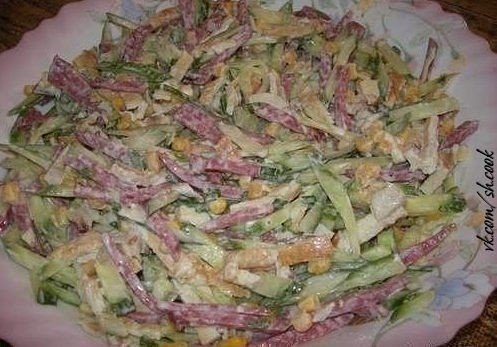 